 МИНИСТЕРСТВО СЕЛЬСКОГО ХОЗЯЙСТВА РОССИЙСКОЙ ФЕДЕРАЦИИ ПРИКАЗ от 23 сентября 2021 года N 648 Об утверждении Ветеринарных правил осуществления профилактических, диагностических, лечебных, ограничительных и иных мероприятий, установления и отмены карантина и иных ограничений, направленных на предотвращение распространения и ликвидацию очагов сибирской язвы В соответствии со статьей 2.2 Закона Российской Федерации от 14 мая 1993 г. N 4979-1 "О ветеринарии" (Ведомости Съезда народных депутатов Российской Федерации и Верховного Совета Российской Федерации, 1993, N 24, ст.857; Собрание законодательства Российской Федерации, 2015, N 29, ст.4369) и подпунктом 5.2.9 пункта 5 Положения о Министерстве сельского хозяйства Российской Федерации, утвержденного постановлением Правительства Российской Федерации от 12 июня 2008 г. N 450 (Собрание законодательства Российской Федерации, 2008, N 25, ст.2983), приказываю:1. Утвердить прилагаемые Ветеринарные правила осуществления профилактических, диагностических, лечебных, ограничительных и иных мероприятий, установления и отмены карантина и иных ограничений, направленных на предотвращение распространения и ликвидацию очагов сибирской язвы.2. Признать утратившим силу приказ Минсельхоза России от 14 августа 2017 г. N 403 "Об утверждении Ветеринарных правил осуществления профилактических, диагностических, лечебных, ограничительных и иных мероприятий, установления и отмены карантина и иных ограничений, направленных на предотвращение распространения и ликвидацию очагов сибирской язвы" (зарегистрирован Минюстом России 6 сентября 2017 г., регистрационный N 48093).3. Настоящий приказ вступает в силу с 1 марта 2022 г. и действует до 1 марта 2028 г.МинистрД.Н.Патрушев Зарегистрированов Министерстве юстицииРоссийской Федерации29 октября 2021 года,регистрационный N 65634УТВЕРЖДЕНЫприказом Минсельхоза Россииот 23 сентября 2021 года N 648  Ветеринарные правила осуществления профилактических, диагностических, лечебных, ограничительных и иных мероприятий, установления и отмены карантина и иных ограничений, направленных на предотвращение распространения и ликвидацию очагов сибирской язвы  I. Область применения 1. Настоящие Ветеринарные правила осуществления профилактических, диагностических, лечебных, ограничительных и иных мероприятий, установления и отмены карантина и иных ограничений, направленных на предотвращение распространения и ликвидацию очагов сибирской язвы (далее - Правила), устанавливают обязательные для исполнения требования к осуществлению профилактических, диагностических, лечебных, ограничительных и иных мероприятий, установлению и отмене на территории Российской Федерации карантина и иных ограничений, направленных на предотвращение распространения и ликвидацию очагов сибирской язвы. 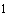 ________________ Приказ Минсельхоза России от 19 декабря 2011 г. N 476 "Об утверждении перечня заразных, в том числе особо опасных, болезней животных, по которым могут устанавливаться ограничительные мероприятия (карантин)" (зарегистрирован Минюстом России 13 февраля 2012 г., регистрационный N 23206) с изменениями, внесенными приказами Минсельхоза России от 20 июля 2016 г. N 317 (зарегистрирован Минюстом России 9 августа 2016 г., регистрационный N 43179), от 30 января 2017 г. N 40 (зарегистрирован Минюстом России 27 февраля 2017 г., регистрационный N 45771), от 15 февраля 2017 г. N 67 (зарегистрирован Минюстом России 13 марта 2017 г., регистрационный N 45915), от 25 сентября 2020 г. N 565 (зарегистрирован Минюстом России 22 октября 2020 г., регистрационный N 60518).2. Правилами устанавливаются обязательные требования к организации и проведению мероприятий по ликвидации сибирской язвы, предотвращению ее возникновения и распространения на территории Российской Федерации, определению границ территории, на которую должен распространяться режим ограничительных мероприятий и (или) карантина, в том числе в части определения очага болезни животных, осуществления эпизоотического зонирования, включая определение видов зон в целях дифференциации ограничений, установленных решением о введении режима ограничительных мероприятий и (или) карантина, ограничений производства, перемещения, хранения и реализации товаров, подлежащих ветеринарному контролю (надзору), и требования к особенностям применения таких ограничений, в том числе к проведению мероприятий в отношении производственных объектов, находящихся в карантинной зоне. II. Общая характеристика сибирской язвы 3. Сибирская язва - особо опасная зоонозная инфекционная болезнь млекопитающих животных (далее - восприимчивые животные), протекающая в молниеносной, острой, подострой и хронической формах.Молниеносное течение болезни характеризуется внезапным падежом восприимчивого животного без проявления клинических признаков, перечисленных в настоящем пункте.Клиническими признаками острого и подострого течения болезни являются повышение температуры тела до 41-42°С, сопровождающееся мышечной дрожью, учащением пульса и дыхания, беспокойством, угнетенным состоянием, отказом от корма, образованием на теле горячих припухлостей, отеками в области подгрудка, шеи, живота, а также коликами. Летальный исход при остром течении болезни наступает на 2-3 сутки.Подострое течение болезни характеризуется клиническими признаками, указанными в абзаце третьем настоящего пункта, длится 5-8 суток со дня проявления клинических признаков.Клиническим признаком хронического течения болезни является исхудание больного восприимчивого животного. Хроническое течение болезни длится до 90 суток.В состоянии агонии у восприимчивого животного отмечается выделение из естественных отверстий кровянистой пенистой жидкости.Характерными патологоанатомическими изменениями при сибирской язве являются быстрое разложение трупа восприимчивого животного, отсутствие трупного окоченения, несвернувшаяся кровь в сосудах, кровянистые истечения, припухлости на коже, увеличение селезенки с размягчением ее пульпы, студенисто-геморрагические инфильтраты в области гортани, трахеи, на языке, поражение миндалин, геморрагический лимфаденит.4. Возбудителем сибирской язвы является бактерия Bacillus anthracis, семейства Bacillaceae рода Bacillus (спорообразующая палочка, аэроб, факультативный анаэроб) (далее - возбудитель). Возбудитель в организме больного восприимчивого животного существует в вегетативной (капсульной) форме, во внешней среде - в споровой форме.Возбудитель в вегетативной форме сохраняет жизнеспособность при температуре минус 10°С до 24 суток, в замороженном мясе при температуре минус 15°С - до 15 суток, в соленом мясе - до 45 суток, в невскрытых трупах животных - до 7 суток. Возбудитель погибает при температуре 55°С через 60 минут, при температуре 60°С - через 15 минут.Возбудитель в споровой форме сохраняет жизнеспособность в почве до 50 и более лет, погибает под действием сухого жара при температуре 120-140°С через 2-4 часа, при температуре 150°С - через 60 минут, в автоклаве при температуре 110°С - через 10 минут, в 5-процентном растворе формальдегида - через 45 минут, в 10-процентном растворе соляной кислоты - через 30 минут, в 10-процентном растворе хлорамина - через 14 часов, в осветленном растворе хлорной извести, содержащем 5% активного хлора, - через 60 минут.Инкубационный период болезни составляет от нескольких часов до 20 суток.5. Источником возбудителя являются больные восприимчивые животные.6. Передача возбудителя осуществляется алиментарным, аспирационным и трансмиссивным путями. Факторами передачи возбудителя являются секреты и экскреты больных восприимчивых животных, трупы восприимчивых животных, продукты животного происхождения и продукты их переработки, а также другие объекты окружающей среды, контаминированные возбудителем, включая почву, являющуюся резервуаром возбудителя сибирской язвы. III. Профилактические мероприятия 7. В целях предотвращения возникновения и распространения сибирской язвы юридические лица, физические лица, в том числе, индивидуальные предприниматели, являющиеся собственниками (владельцами) восприимчивых животных (далее - владельцы восприимчивых животных), обязаны:предоставлять по требованиям специалистов органов и организаций, входящих в систему Государственной ветеринарной службы Российской Федерации (далее - специалисты госветслужбы), восприимчивых животных для осмотра; 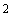 ________________ Статья 5 Закона Российской Федерации от 14 мая 1993 г. N 4979-1 "О ветеринарии".извещать в течение 24 часов специалистов госветслужбы обо всех случаях заболевания или гибели восприимчивых животных, а также об изменениях в их поведении, указывающих на возможное заболевание;принимать меры по изоляции подозреваемых в заболевании восприимчивых животных, а также обеспечить изоляцию трупов восприимчивых животных в том же помещении (месте), в котором они находились;выполнять требования специалистов госветслужбы о проведении в личном подсобном хозяйстве, крестьянском (фермерском) хозяйстве, в хозяйстве индивидуального предпринимателя, организациях, в которых содержатся восприимчивые животные (далее - хозяйства), противоэпизоотических и других мероприятий, предусмотренных Правилами;соблюдать условия, запреты, ограничения в связи со статусом региона, на территории которого расположено хозяйство, установленным решением федерального органа исполнительной власти в области ветеринарного надзора о регионализации по сибирской язве в соответствии с Ветеринарными правилами проведения регионализации территории Российской Федерации, утвержденными приказом Минсельхоза России от 14 декабря 2015 г. N 635 (зарегистрирован Минюстом России 23 марта 2016 г., регистрационный N 41508), с изменениями, внесенными приказом Минсельхоза России от 8 декабря 2020 г., N 735 (зарегистрирован Минюстом России 29 января 2021 г., регистрационный N 62284).8. Для профилактики сибирской язвы специалистами госветслужбы проводится вакцинация восприимчивых животных, за исключением диких восприимчивых животных, находящихся в состоянии естественной свободы, вакцинами против сибирской язвы согласно инструкциям по их применению в соответствии с планом диагностических исследований, ветеринарно-профилактических и противоэпизоотических мероприятий в хозяйствах всех форм собственности на территории субъекта Российской Федерации на текущий календарный год. 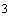 ________________ Абзац второй пункта 3 Правил предоставления субсидий федеральным казенным предприятиям, отнесенным к ведению Министерства сельского хозяйства Российской Федерации, на финансовое обеспечение затрат, связанных с производством и доставкой в субъекты Российской Федерации лекарственных средств и препаратов для ветеринарного применения для обеспечения проведения противоэпизоотических мероприятий в субъектах Российской Федерации, утвержденных постановлением Правительства Российской Федерации от 2 июня 2016 г. N 490 (Собрание законодательства Российской Федерации, 2016, N 24, ст.3529). IV. Мероприятия при подозрении на сибирскую язву 9. Основаниями для подозрения на сибирскую язву являются:наличие у восприимчивых животных клинических признаков и (или) патологоанатомических изменений у трупов восприимчивых животных, характерных для сибирской язвы, перечисленных в пункте 3 Правил;выявление сибирской язвы в хозяйстве, из которого ввезены восприимчивые животные, в течение 20 календарных дней после дня осуществления их ввоза;искусственное осеменение восприимчивых животных спермой, полученной в хозяйстве, в котором выявлена сибирская язва в течение 20 календарных дней после дня искусственного осеменения.10. При наличии оснований для подозрения на сибирскую язву владельцы восприимчивых животных обязаны:сообщить в течение 24 часов любым доступным способом о подозрении на сибирскую язву должностному лицу органа исполнительной власти субъекта Российской Федерации (на территории которого содержатся животные), осуществляющего переданные полномочия в области ветеринарии, или подведомственной ему организации;содействовать специалистам госветслужбы в проведении отбора проб патологического и (или) биологического материала от восприимчивых животных (далее - Пробы) и направлении Проб в лабораторию (испытательный центр) органов и организаций, входящих в систему Государственной ветеринарной службы Российской Федерации, или иную лабораторию (испытательный центр), аккредитованную в национальной системе аккредитации, для исследования на сибирскую язву (далее - лаборатория); 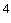 ________________ Пункт 14 порядка назначения лабораторных исследований подконтрольных товаров (в том числе уловов водных биологических ресурсов и произведенной из них продукции) в целях оформления ветеринарных сопроводительных документов, утвержденного приказом Минсельхоза России от 14 декабря 2015 г. N 634 (зарегистрирован Минюстом 24 февраля 2016 г., регистрационный N 41190).предоставить специалисту госветслужбы сведения о численности имеющихся (имевшихся) в хозяйстве восприимчивых животных с указанием количества павших восприимчивых животных, а также сведения о реализации живых восприимчивых животных и продуктов животноводства за последние 20 календарных дней.11. До получения результатов диагностических исследований на сибирскую язву владельцы восприимчивых животных обязаны:прекратить все перемещения и перегруппировки восприимчивых животных внутри хозяйства;прекратить убой восприимчивых животных, а также вывоз продуктов животного происхождения;прекратить заготовку кормов в местах нахождения восприимчивых животных, подозреваемых в заболевании сибирской язвой (далее - предполагаемый эпизоотический очаг), а также их вывоз;вывоз инвентаря и иных материально-технических средств, с которыми имели контакт подозреваемые в заболевании восприимчивые животные;запретить посещение хозяйств посторонними лицами, кроме персонала, выполняющего производственные (технологические) операции, в том числе по обслуживанию восприимчивых животных, и специалистов госветслужбы;оборудовать дезинфекционные барьеры (далее - дезбарьеры) на входе (въезде) на территорию хозяйства, обеспечивать дезинфекционную обработку одежды и обуви персонала при выходе с территории хозяйства в соответствии с пунктом 38 Правил;оборудовать ограждение (в случае отсутствия ограды) территории хозяйства с одним входом (выходом), въездом (выездом);запретить въезд и выезд транспортных средств, за исключением специальных транспортных средств и транспортных средств, предназначенных для обеспечения деятельности хозяйства, лиц, проживающих и (или) временно пребывающих на территории хозяйства.12. Молоко, полученное от восприимчивых животных, контактирующих с подозреваемыми в заболевании сибирской язвой восприимчивыми животными, подлежит обеззараживанию в соответствии с абзацем вторым пункта 34 Правил и используется внутри хозяйства.Молоко, полученное от подозреваемых в заболевании восприимчивых животных сибирской язвой, подлежит уничтожению после обеззараживания в соответствии с абзацем первым пункта 34 Правил.13. При возникновении подозрения на сибирскую язву на объектах, подведомственных федеральному органу исполнительной власти, осуществляющему функции по выработке и реализации государственной политики, нормативно-правовому регулированию в области обороны, федеральному органу исполнительной власти, осуществляющему функции по выработке и реализации государственной политики и нормативно-правовому регулированию в сфере внутренних дел, федеральному органу исполнительной власти, осуществляющему функции по выработке и реализации государственной политики и нормативно-правовому регулированию в сфере деятельности войск национальной гвардии Российской Федерации, в сфере оборота оружия, в сфере частной охранной деятельности, в сфере частной детективной деятельности и в сфере вневедомственной охраны, федеральному органу исполнительной власти, осуществляющему правоприменительные функции, функции по контролю и надзору в сфере исполнения уголовных наказаний, федеральному органу исполнительной власти, осуществляющему функции по выработке государственной политики, нормативно-правовому регулированию, контролю и надзору в сфере государственной охраны, федеральному органу исполнительной власти, осуществляющему государственное управление в области обеспечения безопасности Российской Федерации (далее - федеральные органы исполнительной власти в области обороны, в сфере внутренних дел, в сфере деятельности войск национальной гвардии Российской Федерации, в сфере исполнения наказаний, в сфере государственной охраны и в области обеспечения безопасности), должностные лица ветеринарных (ветеринарно-санитарных) служб указанных органов должны:сообщить в течение 24 часов любым доступным способом о подозрении на сибирскую язву должностному лицу органа исполнительной власти субъекта Российской Федерации (на территории которого расположен соответствующий объект), осуществляющего переданные полномочия в области ветеринарии, или подведомственной ему организации;провести отбор Проб от восприимчивых животных и их направление в лабораторию.В случае невозможности проведения отбора Проб должностными лицами ветеринарных (ветеринарно-санитарных) служб органов, указанных в настоящем пункте, должностные лица указанных органов должны обеспечить проведение отбора Проб и их направление в лабораторию иными специалистами госветслужбы.14. Юридические лица и индивидуальные предприниматели, которые заключили охотхозяйственные соглашения или у которых право долгосрочного пользования животным миром возникло на основании долгосрочных лицензий на пользование животным миром в отношении охотничьих ресурсов до дня вступления в силу Федерального закона от 24 июля 2009 г. N 209-ФЗ "Об охоте и о сохранении охотничьих ресурсов и о внесении изменений в отдельные законодательные акты Российской Федерации" (Собрание законодательства Российской Федерации, 2009, N 30, ст.3735; 2020, N 52, ст.8601), при обнаружении в закрепленных охотничьих угодьях, органы государственной власти субъектов Российской Федерации, уполномоченные в области охоты и сохранения охотничьих ресурсов, при обнаружении в общедоступных охотничьих угодьях и на территориях особо охраняемых природных территорий (далее - ООПТ) регионального значения, федеральные государственные бюджетные учреждения, осуществляющие управление ООПТ федерального значения (далее - природоохранные учреждения), при обнаружении на ООПТ федерального значения, при обнаружении диких восприимчивых животных с клиническими признаками, характерными для сибирской язвы, перечисленными в пункте 3 Правил, либо трупов диких восприимчивых животных с наличием признаков, характерных для сибирской язвы, перечисленных в пункте 3 Правил, должны:сообщить в течение 24 часов любым доступным способом о подозрении на сибирскую язву должностному лицу органа исполнительной власти субъекта Российской Федерации (на территории которого расположен соответствующий объект), осуществляющего переданные полномочия в области ветеринарии, или подведомственной ему организации;содействовать специалистам госветслужбы в проведении отбора Проб от диких восприимчивых животных и их направлении в лабораторию.15. Должностное лицо органа исполнительной власти субъекта Российской Федерации, осуществляющего переданные полномочия в области ветеринарии, или подведомственной ему организации в течение 24 часов после получения информации, указанной в пунктах 10, 13 и 14 Правил, должно сообщить о подозрении на сибирскую язву руководителю указанного органа исполнительной власти субъекта Российской Федерации, который в случае угрозы распространения возбудителя сибирской язвы на территории иных субъектов Российской Федерации должен сообщить руководителям органов исполнительной власти указанных субъектов Российской Федерации, осуществляющих переданные полномочия в области ветеринарии, а также в территориальный орган федерального органа исполнительной власти, осуществляющего функции по организации и осуществлению федерального государственного санитарно-эпидемиологического надзора (далее - Территориальное Управление Роспотребнадзора) о подозрении на сибирскую язву.16. Руководитель органа исполнительной власти субъекта Российской Федерации, осуществляющего переданные полномочия в области ветеринарии, при получении им информации о возникновении подозрения на сибирскую язву в течение 24 часов должен обеспечить направление специалистов госветслужбы в предполагаемый эпизоотический очаг, для:клинического осмотра восприимчивых животных;определения вероятных источников, факторов передачи и предположительного времени заноса возбудителя;определения границ предполагаемого эпизоотического очага и возможных путей распространения сибирской язвы, в том числе с реализованными (вывезенными) восприимчивыми животными и (или) полученной от них продукцией в течение не менее 20 календарных дней до получения информации о подозрении на сибирскую язву;отбора Проб в соответствии с главой V Правил и их направления в лабораторию.17. Должностное лицо органа исполнительной власти субъекта Российской Федерации, осуществляющего переданные полномочия в области ветеринарии или подведомственной ему организации, в течение 24 часов после получения информации, указанной в пунктах 10, 13 и 14 Правил, должно:проинформировать о подозрении на сибирскую язву главу муниципального образования, население муниципального образования, на территории которого располагается предполагаемый эпизоотический очаг, и владельцев восприимчивых животных о требованиях Правил;определить количество восприимчивых животных в хозяйствах, расположенных на территории указанного муниципального образования, места и порядок уничтожения трупов восприимчивых животных на территории указанного муниципального образования. V. Диагностические мероприятия 18. Отбор Проб специалистами госветслужбы проводится следующим образом:1) от восприимчивых животных с клиническими признаками, перечисленными в пункте 3 Правил, должны отбираться:пробы крови в объеме 20 мл с антикоагулянтом: этилендиаминтетрауксусной кислотой или с цитратом натрия в отношении 1:20 к объему крови;истечения из носовой полости (при наличии) в объеме 2-5 мл;2) от трупов восприимчивых животных должны отбираться ухо целиком со стороны, на которой лежит труп, кровь и мазки крови. Ухо перевязывается лигатурой у основания в двух местах и отрезается между лигатурами, делается 4-6 мазков-отпечатков крови, место разреза прижигается. При взятии проб крови из периферических сосудов место взятия крови предварительно дезинфицируется и после взятия прижигается. Кровь наносится на стекло толстым слоем и высушивается на воздухе без дополнительной фиксации. В случае полного разложения трупа восприимчивого животного отбирается трубчатая кость целиком.Трупы мелких восприимчивых животных (до 10 килограмм включительно) должны направляться целиком.При подозрении на сибирскую язву вскрытие трупов восприимчивых животных не допускается. Если подозрение на сибирскую язву возникло в процессе вскрытия трупа (разделки туш) вскрытие должно быть прекращено. Должны быть отобраны Пробы, указанные в абзаце пятом настоящего пункта.До получения результатов лабораторного исследования трупы должны оставаться на месте падежа (убоя) в условиях, обеспечивающих недопущение контакта с животными и людьми, не являющимися специалистами госветслужбы (далее - место изоляция).При невозможности отбора Проб в количестве, указанном в настоящем пункте, Пробы должны отбираться в максимально возможном количестве, необходимом для проведения лабораторных исследований.19. Упаковка и транспортирование Проб должны обеспечивать их сохранность и пригодность для исследований в течение срока транспортировки. Доставка Проб в лабораторию должна осуществляться специалистом госветслужбы в течение 24 часов с момента отбора Проб.Ухо, трубчатая кость заворачиваются в ткань или марлю, пропитанную 3-процентным раствором фенола, и помещаются в герметичный контейнер.Пробы охлаждаются, а на период транспортирования помещаются в термос со льдом или иным охладителем.Утечка (рассеивание) Проб во внешнюю среду не допускается.Контейнеры, емкости с Пробами должны быть упакованы и опечатаны.В сопроводительном письме к Пробам должны быть указаны вид восприимчивого животного, дата, время отбора проб, дата последней вакцинации против сибирской язвы, номер серии использованной вакцины, адрес места отбора Проб и (или) указание географических координат в пределах места отбора проб, перечень Проб, основания для подозрения на сибирскую язву, адрес и телефон, а также адрес электронной почты (при наличии) специалиста госветслужбы, осуществившего отбор Проб.20. Лабораторные исследования Проб должны проводиться с использованием следующих методов:световой микроскопии и (или) флюоресцирующих антител;и (или) бактериологического (культурального) метода исследований;и (или) биологического метода исследований;и (или) полимеразной цепной реакции;и (или) реакции преципитации по Асколи.21. Диагноз считается установленным в случае выделения и идентификации возбудителя и (или) обнаружения его генетического материала и (или) антигена возбудителя.22. Руководитель лаборатории в течение 12 часов после получения результатов лабораторных исследований на сибирскую язву должен в письменной форме проинформировать руководителя органа исполнительной власти соответствующего субъекта Российской Федерации, осуществляющего переданные полномочия в области ветеринарии, специалиста госветслужбы, направившего Пробы на исследования, о полученных результатах.В случае установления диагноза на сибирскую язву руководитель лаборатории в течение 12 часов после получения результатов лабораторных исследований в письменной форме должен проинформировать федеральный орган исполнительной власти в области нормативно-правового регулирования в ветеринарии, а также ветеринарные (ветеринарно-санитарные) службы федеральных органов исполнительной власти в области обороны, в сфере внутренних дел, в сфере деятельности войск национальной гвардии Российской Федерации, в сфере исполнения наказаний, в сфере государственной охраны и в области обеспечения безопасности в случае поступления Проб с объекта, подведомственного указанным органам.23. Руководитель органа исполнительной власти субъекта Российской Федерации, осуществляющего переданные полномочия в области ветеринарии, в течение 24 часов после установления диагноза на сибирскую язву должен направить в письменной форме информацию о возникновении сибирской язвы на территории соответствующего субъекта Российской Федерации руководителю высшего исполнительного органа государственной власти субъекта Российской Федерации (высшему должностному лицу субъекта Российской Федерации) (далее - руководитель высшего исполнительного органа государственной власти субъекта Российской Федерации), в федеральный орган исполнительной власти в области нормативно-правового регулирования в ветеринарии, федеральный орган исполнительной власти в области ветеринарного надзора, Территориальное Управление Роспотребнадзора, в ветеринарные (ветеринарно-санитарные) службы федеральных органов исполнительной власти в области обороны, в сфере внутренних дел, в сфере деятельности войск национальной гвардии Российской Федерации, в сфере исполнения наказаний, в сфере государственной охраны и в области обеспечения безопасности, в природоохранные учреждения, органы государственной власти субъектов Российской Федерации, уполномоченные в области охоты и сохранения охотничьих ресурсов.24. При установлении диагноза на сибирскую язву на объектах, подведомственных федеральным органам исполнительной власти в области обороны, в сфере внутренних дел, в сфере деятельности войск национальной гвардии Российской Федерации, в сфере исполнения наказаний, в сфере государственной охраны и в области обеспечения безопасности, должностные лица ветеринарных (ветеринарно-санитарных) служб указанных органов должны взаимодействовать с должностными лицами органа исполнительной власти субъекта Российской Федерации (на территории которого расположен соответствующий объект), осуществляющего переданные полномочия в области ветеринарии, или подведомственной ему организации и со специальной противоэпизоотической комиссией соответствующего субъекта Российской Федерации по вопросам осуществления на подведомственных объектах мероприятий, предусмотренных Правилами. 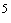 ________________ Статья 17 Закона Российской Федерации от 14 мая 1993 г. N 4979-1 "О ветеринарии".25. В случае если в результате проведенных лабораторных исследований диагноз на сибирскую язву не был установлен, руководитель органа исполнительной власти субъекта Российской Федерации, осуществляющего переданные полномочия в области ветеринарии, в течение 24 часов должен проинформировать об этом ветеринарные (ветеринарно-санитарные) службы федеральных органов исполнительной власти в области обороны, в сфере внутренних дел, в сфере деятельности войск национальной гвардии Российской Федерации, в сфере исполнения наказаний, в сфере государственной охраны и в области обеспечения безопасности, природоохранные учреждения, органы государственной власти субъектов Российской Федерации, уполномоченные в области охоты и сохранения охотничьих ресурсов, в случае если исследованные Пробы поступили с объекта, подведомственного указанным органам.26. Должностное лицо органа исполнительной власти субъекта Российской Федерации, осуществляющего переданные полномочия в области ветеринарии, или подведомственной ему организации должно проинформировать о неустановлении диагноза на сибирскую язву владельцев восприимчивых животных, главу муниципального образования, на территории которого располагается предполагаемый эпизоотический очаг, в течение 24 часов с момента получения соответствующей информации. VI. Установление карантина, ограничительные, лечебные и иные мероприятия, направленные на ликвидацию очагов сибирской язвы, а также на предотвращение ее распространения 27. Руководитель органа исполнительной власти субъекта Российской Федерации, осуществляющего переданные полномочия в области ветеринарии, при получении от руководителя лаборатории информации об установлении диагноза на сибирскую язву в течение 24 часов с момента установления диагноза на сибирскую язву должен:направить на рассмотрение руководителю высшего исполнительного органа государственной власти субъекта Российской Федерации представление об установлении ограничительных мероприятий (карантина);направить копию представления в федеральный орган исполнительной власти в области нормативно-правового регулирования в ветеринарии и федеральный орган исполнительной власти в области ветеринарного надзора;направить копию представления должностным лицам федеральных органов исполнительной власти в области обороны, в сфере внутренних дел, в сфере деятельности войск национальной гвардии Российской Федерации, в сфере исполнения наказаний, в сфере государственной охраны и в области обеспечения безопасности, в природоохранные учреждения, органы государственной власти субъекта Российской Федерации, уполномоченные в области охоты и сохранения охотничьих ресурсов, в случае установления диагноза на сибирскую язву на объектах, подведомственных указанным органам;обеспечить проведение заседания специальной противоэпизоотической комиссии соответствующего субъекта Российской Федерации;разработать проект акта об установлении ограничительных мероприятий (карантина) с соответствующим перечнем ограничений и направить его на рассмотрение руководителю высшего исполнительного органа государственной власти субъекта Российской Федерации. В случае установления диагноза на сибирскую язву у восприимчивых животных на объектах, подведомственных федеральным органам исполнительной власти в области обороны, в сфере внутренних дел, в сфере деятельности войск национальной гвардии Российской Федерации, в сфере исполнения наказаний, в сфере государственной охраны и в области обеспечения безопасности, разработка проекта акта об установлении ограничительных мероприятий (карантина) с соответствующим перечнем ограничений осуществляется с учетом предложений должностных лиц указанных органов, представленных не позднее 12 часов с момента получения ими информации об установлении диагноза на сибирскую язву в соответствии с пунктом 22 Правил;разработать и утвердить план мероприятий по ликвидации эпизоотического очага сибирской язвы и предотвращению распространения возбудителя и направить его на рассмотрение руководителю высшего исполнительного органа государственной власти субъекта Российской Федерации. В случае установления диагноза на сибирскую язву у восприимчивых животных на объектах, подведомственных федеральным органам исполнительной власти в области обороны, в сфере внутренних дел, в сфере деятельности войск национальной гвардии Российской Федерации, в сфере исполнения наказаний, в сфере государственной охраны и в области обеспечения безопасности, разработка плана мероприятий по ликвидации эпизоотического очага сибирской язвы и предотвращению распространения возбудителя осуществляется с учетом предложений должностных лиц указанных органов, представленных не позднее 12 часов с момента получения информации об установлении диагноза на сибирскую язву в соответствии с пунктом 22 Правил.28. Руководитель высшего исполнительного органа государственной власти субъекта Российской Федерации на основании представления руководителя органа исполнительной власти субъекта Российской Федерации, осуществляющего переданные полномочия в области ветеринарии, в течение 24 часов с момента его получения должен принять решение об установлении ограничительных мероприятий (карантина) на территории субъекта Российской Федерации.29. В решении об установлении ограничительных мероприятий (карантина) должны быть указаны перечень вводимых ограничительных мероприятий, срок, на который устанавливаются ограничительные мероприятия, и определены:место нахождения источника и факторов передачи возбудителя в тех границах, в которых возможна его передача восприимчивым животным (далее - эпизоотический очаг);территория вокруг эпизоотического очага, радиус которой составляет от 2 км до 3 км от границ эпизоотического очага и зависит от эпизоотической ситуации, ландшафтно-географических особенностей местности, хозяйственных, транспортных и других связей между хозяйствами, расположенными на указанной территории (далее - неблагополучный пункт);территория, прилегающая к неблагополучному пункту, радиус которой составляет от 5 до 30 км от границ неблагополучного пункта и зависит от эпизоотической ситуации, ландшафтно-географических особенностей местности, хозяйственных, транспортных и других связей между населенными пунктами, хозяйствами, расположенными на указанной территории (далее - угрожаемая зона).30. Территории свиноводческих хозяйств, имеющих зоосанитарный статус, соответствующий компартментам III или IV, исключаются из неблагополучного пункта и угрожаемой зоны в случае, если на день принятия решения об установлении ограничительных мероприятий (карантина) в указанных хозяйствах не выявлено несоответствия хозяйства хотя бы одному из критериев компартментализации, указанных в Правилах определения зоосанитарного статуса свиноводческих хозяйств, а также организаций, осуществляющих убой свиней, переработку и хранение продукции свиноводства, утвержденных приказом Минсельхоза России от 23 июля 2010 г. N 258 (зарегистрирован Минюстом России 12 ноября 2010 г., регистрационный N 18944), с изменениями, внесенными приказами Минсельхоза России от 17 июля 2013 г. N 282 (зарегистрирован Минюстом России 14 августа 2013 г., регистрационный N 29378), от 15 октября 2013 г. N 378 (зарегистрирован Минюстом России 7 ноября 2013 г., регистрационный N 30324), от 19 октября 2016 г. N 461 (зарегистрирован Минюстом России 8 декабря 2016 г., регистрационный N 44620), от 17 августа 2020 г. N 487 (зарегистрирован Минюстом России 20 ноября 2020 г., регистрационный N 61020).31. Должностное лицо организации, подведомственной органу исполнительной власти субъекта Российской Федерации, осуществляющему переданные полномочия в области ветеринарии, должно проинформировать население и главу муниципального образования о возникновении эпизоотического очага.32. Решением об установлении ограничительных мероприятий (карантина) вводятся ограничительные мероприятия в эпизоотическом очаге, неблагополучном пункте и угрожаемой зоне.33. В эпизоотическом очаге: а) запрещается:посещение территории посторонними лицами, кроме персонала, выполняющего производственные (технологические) операции, в том числе по обслуживанию восприимчивых животных, специалистов госветслужбы и привлеченного персонала для ликвидации очага, лиц, проживающих и (или) временно пребывающих на территории, признанной эпизоотическим очагом;перемещение и перегруппировка восприимчивых животных;ввод (ввоз), вывод (вывоз) восприимчивых животных;убой восприимчивых животных с целью получения продуктов убоя;вывоз продуктов убоя восприимчивых животных и молока;заготовка и вывоз кормов;сбор, обработка, хранение, вывоз и использование спермы, яйцеклеток и эмбрионов для искусственного осеменения восприимчивых животных;вскрытие трупов и снятие шкур с павших восприимчивых животных;проведение хирургических операций (за исключением оказания хирургической помощи восприимчивым животным, необходимой для спасения их жизней);въезд и выезд транспортных средств (за исключением транспортных средств, задействованных в мероприятиях по ликвидации эпизоотического очага и (или) по обеспечению жизнедеятельности людей, проживающих и (или) временно пребывающих на территории хозяйства);охота на диких восприимчивых животных, отнесенных к охотничьим ресурсам, за исключением охоты в целях регулирования численности охотничьих ресурсов; 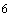 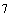 ________________ Статья 11 Федерального закона от 24 июля 2009 г. N 209-ФЗ "Об охоте и о сохранении охотничьих ресурсов и о внесении изменений в отдельные законодательные акты Российской Федерации".Статья 16 Федерального закона от 24 июля 2009 г. N 209-ФЗ "Об охоте и о сохранении охотничьих ресурсов и о внесении изменений в отдельные законодательные акты Российской Федерации".б) осуществляется:клинический осмотр и термометрия восприимчивых животных, за исключением диких восприимчивых животных, находящихся в состоянии естественной свободы;вакцинация овец, коз, крупного рогатого скота, оленей, верблюдов, лошадей, ослов, свиней и пушных зверей, у которых отсутствуют клинические признаки, характерные для сибирской язвы, перечисленные в пункте 3 Правил, (за исключением диких восприимчивых животных, находящихся в состоянии естественной свободы) против сибирской язвы вакцинами против сибирской язвы согласно инструкциям по их применению;изолированное содержание и лечение больных сибирской язвой восприимчивых животных противосибиреязвенным глобулином, противосибиреязвенной сывороткой и иными лекарственными препаратами для ветеринарного применения согласно инструкциям по их применению;изъятие продуктов животноводства в соответствии с Правилами изъятия животных и (или) продуктов животноводства при ликвидации очагов особо опасных болезней животных, утвержденными постановлением Правительства Российской Федерации от 26 мая 2006 г. N 310 (Собрание законодательства Российской Федерации, 2006, N 23, ст.2502; 2021, N 3, ст.597), в течение 7 календарных дней с даты принятия решения об установлении ограничительных мероприятий (карантина) на территории субъекта Российской Федерации. Уничтожение изъятых продуктов животноводства должно осуществляться на территории эпизоотического очага;вакцинация овец, коз, крупного рогатого скота, оленей, верблюдов, лошадей, ослов, свиней и пушных зверей, подвергнутых лечению от сибирской язвы, через 14 календарных дней после выздоровления вакцинами против сибирской язвы согласно инструкциям по их применению;обеспечение смены одежды, обуви при входе на территорию и выходе с территории эпизоотического очага, а также дезинфекционная обработка одежды и обуви в соответствии с пунктом 38 Правил;дезинфекционная обработка транспортных средств при их выезде с территории эпизоотического очага в соответствии с пунктом 38 Правил;предоставление оборудования дезинфекционных ковриков на входе (выходе) и дезбарьеров на въезде (выезде) на территорию (с территории) эпизоотического очага;обеспечение отсутствия на территории эпизоотического очага животных без владельцев; 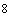 ________________ Статья 3 Федерального закона от 27 декабря 2018 г. N 498-ФЗ "Об ответственном обращении с животными и о внесении изменений в отдельные законодательные акты Российской Федерации" (Собрание законодательства Российской Федерации, 2018, N 53, ст.8424; 2019, N 52, ст.7765).дератизация и дезинсекция помещений для содержания восприимчивых животных, помещений для приготовления и хранения кормов родентицидными, инсектицидными препаратами согласно инструкциям по их применению;обеспечение отсутствия на территории эпизоотического очага диких восприимчивых животных, отнесенных к охотничьим ресурсам, путем регулирования их численности. 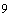 ________________ Статья 48 Федерального закона от 24 июля 2009 г. N 209-ФЗ "Об охоте и о сохранении охотничьих ресурсов и о внесении изменений в отдельные законодательные акты Российской Федерации".Лица, имеющие на руках, лице и других открытых участках тела царапины, ссадины, ранения или иные повреждения кожи, к уходу за изолированными восприимчивыми животными, уборке трупов восприимчивых животных, очистке и дезинфекции помещений и других объектов, с которыми контактировали изолированные либо павшие восприимчивые животные, не допускаются.34. Молоко, полученное от больных восприимчивых животных, подлежит уничтожению после обеззараживания путем добавления хлорной извести, содержащей не менее 25% активного хлора, из расчета 1 кг на 20 литров молока и выдержки в течение 6 часов.Молоко, полученное от восприимчивых животных, у которых отсутствуют клинические признаки, характерные для сибирской язвы, перечисленные в пункте 3 Правил, а также от восприимчивых животных, вакцинированных против сибирской язвы, подлежит кипячению в течение 5 минут и скармливанию животным в эпизоотическом очаге или уничтожению.35. Трупы восприимчивых животных, павших от сибирской язвы, продукты животного происхождения, полученные от больных животных, и продукты их переработки, отходы, полученные при убое больных восприимчивых животных уничтожаются в соответствии с ветеринарными правилами перемещения, хранения, переработки и утилизации биологических отходов, утверждаемыми в соответствии со статьей 2.1 Закона Российской Федерации от 14 мая 1993 г. N 4979-1 "О ветеринарии".Навоз, корма и подстилка, находящиеся в одном помещении с больными восприимчивыми животными, уничтожаются методом сжигания. Навозная жижа подвергается обеззараживанию хлорной известью, содержащей не менее 25% активного хлора, из расчета 1 кг извести на 20 л навозной жижи или другими дезинфицирующими растворами с высокой спороцидной активностью в отношении возбудителя согласно инструкциям по их применению.36. Почва на месте падежа восприимчивого животного орошается раствором хлорной извести, содержащим 5% активного хлора, из расчета 10 л/м. Затем почва перекапывается на глубину не менее 25 см, перемешивается с сухой хлорной известью, содержащей не менее 25% активного хлора, из расчета на 3 части почвы 1 часть хлорной извести и увлажняется водой.37. Орган исполнительной власти субъекта Российской Федерации, осуществляющий переданные полномочия в области ветеринарии, должен организовать выставление на дорогах, ведущих из эпизоотического очага к границам неблагополучного пункта, круглосуточных контрольно-пропускных постов, оборудованных временными дезбарьерами, шлагбаумами, пароформалиновыми камерами для обработки одежды и обуви, дезинфекционными установками и контейнерами для сбора изъятой продукции, подлежащей изъятию в соответствии с пунктом 33 Правил, с круглосуточным дежурством и привлечением сотрудников полиции в соответствии с положениями статьи 16 Федерального закона от 7 февраля 2011 г. N 3-ФЗ "О полиции" (Собрание законодательства Российской Федерации, 2011, N 7, ст.900; 2021, N 9, ст.1467).Круглосуточная работа на контрольно-пропускных постах должна осуществляться до завершения уничтожения трупов восприимчивых животных, павших от сибирской язвы, продуктов убоя (промысла) больных восприимчивых животных и продуктов их переработки в эпизоотическом очаге и проведения текущей дезинфекции в эпизоотическом очаге и (или) выздоровления последнего больного восприимчивого животного.При введении ограничения, указанного в настоящем пункте, орган исполнительной власти субъекта Российской Федерации, осуществляющий переданные полномочия в области ветеринарии, должен обеспечить организацию мероприятий по установке на дорогах временных дезбарьеров (длиной не менее 6 м по ширине проезжей части дороги) и шлагбаумов, технических средств организации дорожного движения и указателей, предупреждающих о наличии эпизоотического очага и неблагополучного пункта, ограничивающих въезд (проезд) транспортных средств и указывающих направление движения.38. Дезинфекция одежды и обуви при выходе с территории эпизоотического очага осуществляется парами формальдегида в пароформалиновой камере в течение 1 часа при температуре 57-60°С, расходе формалина 75 см/м водного раствора формалина с содержанием 1,5% формальдегида или другими дезинфицирующими растворами с высокой спороцидной активностью в отношении возбудителя согласно инструкциям по их применению.Для дезинфекции транспортных средств должны применяться 1,5-процентный формальдегид, или 3-процентный фоспар или парасод, или 1,5-процентный параформ, приготовленный на 0,5-процентном растворе едкого натра, или 5-процентный хлорамин, или другие дезинфицирующие растворы с высокой спороцидной активностью в отношении возбудителя согласно инструкциям по их применению.39. Дезинфекции в эпизоотическом очаге подлежат территории хозяйств, помещения по содержанию восприимчивых животных и другие объекты, с которыми контактировали больные восприимчивые животные, убойные пункты, другие сооружения и имеющееся в них оборудование, инвентарь и предметы ухода за восприимчивыми животными, а также места обнаружения павших диких восприимчивых животных.Дезинфекция помещений и других мест, в которых содержались восприимчивые животные, должна выполняться в 3 этапа: первый - предварительная дезинфекция, проводимая сразу после освобождения помещений (территории) от восприимчивых животных или от трупов восприимчивых животных и мест изоляции, второй - текущая дезинфекция, проводимая после проведения механической очистки, третий - заключительная дезинфекция, проводимая не позднее чем за 3 календарных дня до планируемой даты отмены карантина.Для дезинфекции объектов, указанных в настоящем пункте, должны применяться 10-процентный горячий едкий натр, или 5-процентная хлорная известь, или 5-процентный нейтральный гипохлорит кальция, или 2-процентный глутаровый альдегид, или 10-процентный однохлористый йод, или 4-процентный формалин (параформальдегид), или другие дезинфицирующие растворы с высокой спороцидной активностью в отношении возбудителя согласно инструкциям по их применению.40. В неблагополучном пункте:а) запрещается:перемещение и перегруппировка восприимчивых животных;убой восприимчивых животных;ввод (ввоз), вывод (вывоз) восприимчивых животных, за исключением вывоза восприимчивых животных с территории хозяйств, отнесенных к компартменту III и IV и исключенных из неблагополучного пункта в соответствии с пунктом 30 Правил, а также на убой на предприятия по убою животных или оборудованные для этих целей убойные пункты;проведение сельскохозяйственных ярмарок, выставок, торгов и других мероприятий, связанных со скоплением восприимчивых животных;охота на диких восприимчивых животных, отнесенных к охотничьим ресурсам, за исключением охоты в целях регулирования численности охотничьих ресурсов;б) осуществляется:вакцинация овец, коз, крупного рогатого скота, оленей, верблюдов, лошадей, ослов, свиней и пушных зверей против сибирской язвы вакцинами против сибирской язвы согласно инструкциям по их применению;оборудование дезбарьеров на въезде (выезде) на территорию (с территории) неблагополучного пункта;дезинфекционная обработка транспортных средств при их выезде с территории неблагополучного пункта в соответствии с пунктом 38 Правил.41. В угрожаемой зоне: а) запрещается:ввоз невакцинированных против сибирской язвы овец, коз, крупного рогатого скота, оленей, верблюдов, лошадей, ослов, свиней и пушных зверей;вывоз овец, коз, крупного рогатого скота, оленей, верблюдов, лошадей, ослов, свиней и пушных зверей, за исключением вывоза свиней с территории хозяйств, отнесенных к компартменту III и IV и исключенных из угрожаемой зоны в соответствии с пунктом 30 настоящих Правил, а также вывоза овец, коз, крупного рогатого скота, оленей, верблюдов, лошадей, ослов, свиней и пушных зверей убой на предприятия по убою животных или оборудованные для этих целей убойные пункты;проведение ярмарок, выставок, торгов и других мероприятий, связанных со скоплением восприимчивых животных;б) осуществляется вакцинация овец, коз, крупного рогатого скота, оленей, верблюдов, лошадей, ослов, свиней и пушных зверей (за исключением диких восприимчивых животных, находящихся в состоянии естественной свободы) вакцинами против сибирской язвы согласно инструкциям по их применению. VII. Отмена карантина 42. Отмена карантина осуществляется через 20 календарных дней после убоя, падежа и (или) выздоровления последнего больного восприимчивого животного в эпизоотическом очаге и проведения других мероприятий, предусмотренных Правилами.43. Руководитель органа исполнительной власти субъекта Российской Федерации, осуществляющего переданные полномочия в области ветеринарии, при получении от должностного лица организации, подведомственной органу исполнительной власти субъекта Российской Федерации, осуществляющему переданные полномочия в области ветеринарии, или от должностных лиц ветеринарных (ветеринарно-санитарных) служб федеральных органов исполнительной власти в области обороны, в сфере внутренних дел, в сфере деятельности войск национальной гвардии Российской Федерации, в сфере исполнения наказаний, в сфере государственной охраны и в области обеспечения безопасности (в случае если эпизоотический очаг был выявлен на объектах, подведомственных указанным органам) заключения о выполнении мероприятий, предусмотренных Правилами, в течение 24 часов должен направить представление руководителю высшего исполнительного органа государственной власти субъекта Российской Федерации об отмене ограничительных мероприятий (карантина) на территории субъекта Российской Федерации, в котором был зарегистрирован эпизоотический очаг.Руководитель высшего исполнительного органа государственной власти субъекта Российской Федерации в течение 24 часов принимает решение об отмене ограничительных мероприятий (карантина) на территории субъекта Российской Федерации, в котором был зарегистрирован эпизоотический очаг сибирской язвы.Электронный текст документа подготовлен АО "Кодекс" и сверен по:Официальный интернет-порталправовой информацииwww.pravo.gov.ru, 29.10.2021,N 0001202110290034 Об утверждении Ветеринарных правил осуществления профилактических, диагностических, лечебных, ограничительных и иных мероприятий, установления и отмены карантина и иных ограничений, направленных на предотвращение распространения и ликвидацию очагов сибирской язвы (Источник: ИСС "КОДЕКС")